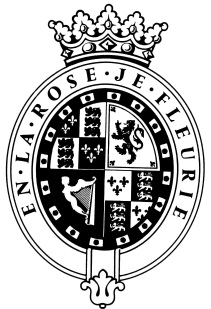 GOODWOODThe RoleThe Head Housekeeper – Kennels and Hound Lodge will be part of the Kennels and Hound Lodge Housekeeping team and will report to the Operations Manager. About usGoodwood is a quintessentially English estate, set in 12,000 acres of rolling West Sussex countryside. Rooted in our heritage, we deliver extraordinary and engaging experiences in modern and authentic ways.  But what really sets us apart is our people.  It is their passion, enthusiasm and belief in the many things we do that makes Goodwood the unique place it is.Passionate PeopleIt takes a certain sort of person to flourish in such a fast-paced, multi-dimensional environment like Goodwood.  We look for talented, self-motivated and enthusiastic individuals who will be able to share our passion for Goodwood to be ‘the home of exceptional experiences’.Our ValuesThe Real Thing	       Derring-Do 	  Obsession for Perfection    Sheer Love of LifePurpose of the roleThe Supervision and operational daily cleaning of all areas of The Kennels and Hound Lodge to ensure they are clean, tidy and maintained to the highest possible standard at all times and within the designated time frames. These areas include Public Areas, Guest Rooms and also include Laundry duties.Key responsibilitiesTo oversee the cleaning all public areas of The Kennels, including guest toilets, showers, rooms and changing facilitiesTo ensure that all areas of Hound Lodge, including public areas and guest rooms, are cleaned and maintained at all times and set ready for Show Rounds and Guests. To create the Rotas for the Laundry and Housekeeping team ensuring efficient staffing levels are maintained.The creation of checklists and undertaking of checks to ensure standards are maintained. To undertake cleaning duties.To ensure sufficient stock levels including towels, toilet paper and toiletries and the ordering of required stock with the sign off of the Operations Manager or General Manager.To act upon guest requests and special requirements where necessaryManagement of the linen, organising stock and ensuring that levels are maintained and that unsuitable items are removed and recordedOversee The Kennels Laundry to ensure efficient stock is clean and ready for use in Hound Lodge and The KennelsTo control costs where possible without impacting on the level of service or qualityTo report Kennels and Hound Lodge maintenance and defects to the repairs and maintenance team.To undertake other duty from time to time when necessary, as requested by the Operations Manager or Kennels Management Team.Qualities you will possessPassion for what you doPositive and friendly with a “can do attitude”Attention to detail Ability to prioritise and organiseProactiveTake responsibility for yourselfConfident to make decisions and to stand by themGood negotiation and influencing skillsExcellent communicatorA sense of fun!What do you need to be successful? Fluent in EnglishExperience of working in a customer facing rolePrevious experience of working in a housekeeping departmentOwn or reliable transport is essential due to the rural location of GoodwoodBe a team player with enthusiasm for getting stuck inMeticulous attention to detail and a passion for maintaining high standards of cleanliness and presentation is an essential requirementExperience at a supervisor level Always inspired by Goodwood’s heritageDaring to surprise and delightStriving to do things even betterSharing our infectious enthusiasm